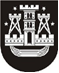 KLAIPĖDOS MIESTO SAVIVALDYBĖS TARYBASPRENDIMASDĖL ATLEIDIMO NUO NEKILNOJAMOJO TURTO MOKESČIO MOKĖJIMO 2019 m. rugsėjo 26 d. Nr. T2-271KlaipėdaVadovaudamasi Lietuvos Respublikos vietos savivaldos įstatymo 16 straipsnio 2 dalies 18 punktu, Lietuvos Respublikos nekilnojamojo turto mokesčio įstatymo 7 straipsnio 5 dalimi ir Klaipėdos miesto savivaldybės tarybos 2010 m. liepos 29 d. sprendimu Nr. T2-200 „Dėl nekilnojamojo turto mokesčio lengvatų Klaipėdos miesto istorinėse dalyse teikimo“, Klaipėdos miesto savivaldybės taryba nusprendžia:Atleisti Savivaldybės biudžeto sąskaita:1. UAB „FRIEDRICHO PASAŽAS“ (kodas 140766513), vykdančią mažų kavinių, kepyklėlės veiklą bei teikiančią sanitarinių mazgų, atitinkančių higienos normas, viešas paslaugas, adresu: Tiltų g. 26A, nuo 1 130,00 Eur nekilnojamojo turto mokesčio mokėjimo už 2018 metus;2. Uždarąją akcinę bendrovę „AUKSO DEIVĖ“ (kodas 141598748), vykdančią autorinės juvelyrikos gaminių gamybos ir mažmeninės prekybos jais veiklą, adresu: Turgaus g. 10-19, Klaipėda, nuo 599,00 Eur nekilnojamojo turto mokesčio mokėjimo už 2018 metus, kurį sudaro 100 proc. apskaičiuotos deklaruoto šio mokesčio sumos;3. UAB „Agdus“ (kodas 302249779), vykdančią mažos kavinės veiklą ir teikiančią sanitarinių mazgų, atitinkančių higienos normas, viešas paslaugas, adresu: Turgaus g. 23, nuo 420,00 Eur nekilnojamojo turto mokesčio mokėjimo už 2018 metus, kurį sudaro 50 proc. apskaičiuotos deklaruoto šio mokesčio sumos;4. UAB „Max Coffee“ (kodas 302341658), vykdančią mažų kavinių veiklą, adresais: Žvejų g. 7, Klaipėda ir Turgaus g. 11, Klaipėda, nuo 724,00 Eur nekilnojamojo turto mokesčio mokėjimo už 2018 metus, kurį sudaro 50 proc. apskaičiuotos deklaruoto šio mokesčio sumos;5. UAB „Lisvaja“ (kodas 304033463), vykdančią mažos kavinės veiklą, adresu: Sukilėlių g. 6-3, Klaipėda, nuo 608,00 Eur nekilnojamojo turto mokesčio mokėjimo už 2018 metus, kurį sudaro 50 proc. apskaičiuotos deklaruoto šio mokesčio sumos;6. Uždarąją akcinę bendrovę „ŠIŠIONIŠKIS“ (kodas 141524979), vykdančią mažos kavinės veiklą, adresu: H. Manto g. 40A, Klaipėda, nuo 275,40 Eur nekilnojamojo turto mokesčio mokėjimo už 2018 metus, kurį sudaro 30 proc. apskaičiuotos deklaruoto šio mokesčio sumos;7. Uždarąją akcinę bendrovę „BANDUŽIAI“ (kodas 140915067), vykdančią kepyklėlės veiklą, adresu: H. Manto g. 27-1, Klaipėda, nuo 720,13 Eur nekilnojamojo turto mokesčio mokėjimo už 2018 metus, kurį sudaro 30 proc. apskaičiuotos deklaruoto šio mokesčio sumos;8. Uždarąją akcinę bendrovę „MIN-MAX“ (kodas 140245574), vykdančią mažos parduotuvės veiklą, adresu: J. Janonio g. 5-5, Klaipėda, nuo 164,70 Eur nekilnojamojo turto mokesčio mokėjimo už 2018 metus, kurį sudaro 30 proc. apskaičiuotos deklaruoto šio mokesčio sumos;9. J. Jurevičienės individualią įmonę (kodas 240902220), vykdančią mažos parduotuvės veiklą, adresu: H. Manto g. 18, Klaipėda, nuo 52,20 Eur nekilnojamojo turto mokesčio mokėjimo už 2018 metus, kurį sudaro 30 proc. apskaičiuotos deklaruoto šio mokesčio sumos; 10. IĮ „Retro knygos“ (kodas 300959570), vykdančią knygyno veiklą, adresu: Tiltų g. 19, Klaipėda, nuo 508,00 Eur nekilnojamojo turto mokesčio mokėjimo už 2018 metus, kurį sudaro 100 proc. apskaičiuotos deklaruoto šio mokesčio sumos;11. UAB „Kristida“ (kodas 163127460), vykdančią meno galerijos veiklą, adresu: Turgaus g. 10-25, Klaipėda, nuo 659,65 Eur nekilnojamojo turto mokesčio mokėjimo už 2018 metus, kurį sudaro 100 proc. apskaičiuotos deklaruoto šio mokesčio sumos;12. I. R. MADOS NAMAI, UAB (kodas 301741471), vykdančią meno dirbinių iš tekstilės gamybos ir mažmeninės prekybos jais veiklą, adresu: Turgaus a. 17, Klaipėda, nuo 936,00 Eur nekilnojamojo turto mokesčio mokėjimo už 2018 metus, kurį sudaro 100 proc. apskaičiuotos deklaruoto šio mokesčio sumos;13. Uždarąją akcinę bendrovę „Klaipėdos žuvėdra“ (kodas 140509173), vykdančią lauko kavinės veiklą, adresu: Kepėjų g. 10, Klaipėda, nuo 1084,20 Eur nekilnojamojo turto mokesčio mokėjimo už 2018 metus, kurį sudaro 50 proc. apskaičiuotos deklaruoto šio mokesčio sumos.Šis sprendimas gali būti skundžiamas Lietuvos administracinių ginčų komisijos Klaipėdos apygardos skyriui arba Regionų apygardos administraciniam teismui, skundą (prašymą) paduodant bet kuriuose šio teismo rūmuose, per vieną mėnesį nuo šio sprendimo paskelbimo dienos.Savivaldybės merasVytautas Grubliauskas